                                                                                                              SPEAKING      Page 54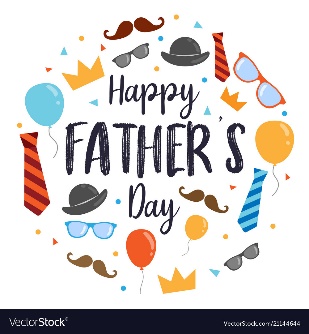  1) 1. a 2. b 3. a 4. b 5. b 6. bWRITING 2)elegant blacktrendy bright3.  casual loose   4.  practical big brown  5.  ugly long grey 3) 1. simple little black  2. practical flat  3. trendy long  4. tight black  5. comfortable bright-coloured  6. fashionable long  7. trendy wideCHECK YOUR PROGRESS      Page 551. d 3. h 5. j 7. b 9. e  2. f 4. g 6. i 8. a 10. c 1  toast       2mural     3. Raw     4. Invisible    5. Helmet    6. path     7. leap    8. archeologist      9. soap      10. Proud3) 1. shouldn’t 2. have to 3. could4. can  5. mustn’t  4 )can / should  don’t have to can’t       4. couldn’t       5. have to / should 5) 1. bought 2. hasn’t got  3. are you wearing 4. There weren’t 5. How many 6. was searching  7. Is there8. much  9. wear 10. the hottest